CERTIFICATE COURSE IN YOGA-THREE MONTHS PROGRAMME UNDER LEARNING OUTCOME BASED CURRICULUM FRAMEWORK (LOCF) EXAMINATION W.E.F.SESSION 2020-21.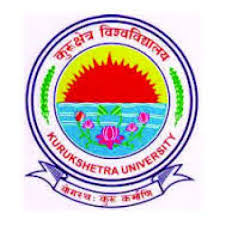 KURUKSHETRA UNIVERSITYKURUKSHETRA(Established by the State Legislature Act XII of 1956)Syllabus and Scheme of Examination forCertificate Course in Yoga (3-Months)/LOCFTHEORY EXAMINATIONPRACTICAL EXAMINATION             Theory              =           100 Marks             Practical          =            100 Marks            Total Marks      =            200 MarksPROGRAMME OUTCOMES:-Learners will be able to comprehend the acquire knowledge during the Programme of study.Learners will be able to reflect on the issues relating to the discipline-‘Education’.Learners will be able to exhibit the professional skills and competencies acquired during the Programme of study.Learners will be able to show scientific & research capabilities in their academic, professional and general life pursuits.Learners will be able to apply the knowledge and skills acquired in academic planning, organizing, evaluation, decision making, resource management according to pre-determined objectives/outcomes.Learners will be able to work as member or leader in various teams and multi-disciplinary & diverse settings.Learners will be able to discuss and solve the problems relating to the discipline and life.Learners will be able to state and follow the ethical issues relating to the discipline and society.Learners will be able to apply different tools and techniques of communication and related skills.PROGRAMME SPECIFIC OUTCOMES:After completing the programme student- teacher will be able to:-1.	develop conceptual understanding of Traditional Yoga. 2.	enhance knowledge of Yoga Sutra.3.	enhance and apply the knowledge of Asthang Yoga for the well being of people.4.	develop and apply knowledge of Gyan Yoga, Karma Yoga, and Bhakti Yoga.5.	select and demonstrate different yogic activities like Asanas, Pranayamas and Shudhi Kriyas for promotion of health.Certificate Course in Yoga (3 - Months)  Theory CoursesCC - 101 YOGIC Science Time: Three Hours                                                                                                Total Marks: 100        Note: Paper setter is required to set 2 questions from each Unit - I, II, III and IV.  Unit - V consists of 10 questions of short answers distributed from all over the syllabus. The candidates are required to attempt one question from each Unit – I, II, III & IV carrying 15 marks for each question. Unit - V is compulsory for all consisting 4 marks of each short answer.Course Outcomes:-After completion of the course contents of this paper, the student will be able to:CCY -101.1     enhance the basic concept of yoga, history, importance, misconception about yoga and     general considerations of yoga sutra.CCY -101.2	enhance and apply knowledge of various forms of yoga such as Karma Yoga, Gyan Yoga, Bhakti Yoga and different steps of Asthang Yoga.CCY -101.3      apply and demonstrate various yogic  practices such as Asanas, classifications of    Asanas,  Pranayamas, their types Shatkarmas, types of Shatkarmas and meditation.CCY -101.4	apply and demonstrate Bandha,  different mudras, Naturopathy Hydrotherapy, Mud Therapy and Messo Therapy their uses in Physical well  being.Unit – I: IntroductionMeaning and Importance of Yoga.History of Yoga.The Yoga Sutra: General Consideration.Misconceptions about Yoga. Unit - II: Foundation of YogaThe Astanga Yoga: Yama, Niyama, Asana, Pranayama, Pratyahara, Dharana, Dhyana and Samadhi.Yoga in the Bhagavadgita - Karma Yoga, Gayan Yoga and Bhakti Yoga.Unit - III Asanas and Paranayama Meaning of Asanas, Classifications of  Asanas and Principles of Asanas.Meaning of Paranayam, Different Types of Paranayams and Principles of Paranayams. Meaning and types of MeditationsMeaning of Shatkarm and types of Shatkarms. Unit – IV  Bandhas, Mudras and Shudhikriyas Meaning of Bandhas and types of Bandhas. Meaning of Mudras and types of Mudras. Meaning of Naturopathy; Hydrotherapy, Mud Therapy, Messo Therapy. References:Brown, F. Y.(2000). How to use yoga. Delhi:Sports Publication.Gharote, M. L. &Ganguly, H. (1988). Teaching methods for yogic practices.Lonawala:Kaixydahmoe.Rajjan, S. M. (1985). Yoga strenthening ofrelexation for sports man. New Delhi:AlliedPublishers.Shankar,G.(1998). Holistic approach of yoga. New Delhi:Aditya Publishers.Shekar,K. C. (2003). Yoga for health. Delhi: Khel Sahitya Kendra.CC - 101 YOGIC Science CO-PO Mapping MatrixCO-PSO Mapping MatrixCO-PO-PSO Mapping MatrixCertificate Course in Yoga (3 - Months)Practical CoursesCC - 102 YOGIC PRACTICE      										     Max. Marks – 100 Course Outcomes:After completing the course contents, students will be able to:CCY -102.1	apply and demonstrate different techniques of various asanas.CCY -102.2	apply and demonstrate different techniques of various Pranayams.CCY -102.3	apply and demonstrate different techniques of various Sudhikriyas.CCY -102.4	apply and demonstrate various techniques of Asanas, Pranayams and Sudhikriyas and their effects on human body.SYLLABUSA) PRIMARY ASANA   –  Ardhhalasan with both legs, Simple Matsyasana, Naukasan, Different forms    of crocodile poses, Ardhsalbh asana, Makrasana, Tadasan, Janushirasan, Vajrasana, Ardha     Padamasan, Vakrasan, Ustrasan, Shashankasana, Yogmudra, Trikonasan, Vrikchasan,      Ardhkatichakrasan,  Gomukhasan. B) SECONDARY ASANA – Sarvangasan, Chakrasan, Dhanurasan, Satubandh aasna,      Halasan, Padmasan, Paschimotanasan, Karan Peedasan, Ardh Matsyendrasan, Surya NamaskarC) PRANAYAM   – Anulomvilom, Suryabehadan, Bhastrika, Shitali, Shitkari.D) SHATKARMA   – Jalneti, Rubber neti, Kunjal, Trataka, Kapalbhati.E)  MEDITATION – techniques for relaxation of body and mind. Marks Distribution: 1. Primary Asana (Compulsory)                     20 Marks  2. Any five Secondary Asana                         20 Marks	3. Any two Paranayam                                   10 Marks 	4. Any two Shudhhi Kriyas                            10 Marks          	5. Note Book                                                  20 Marks 	6. Viva- Voce                                                 20 Marks Total                                                              100 Marks Practical CoursesCC – 102  YOGIC PRACTICECO-PO Mapping MatrixCO-PSO Mapping MatrixCO-PO-PSO Mapping MatrixTable 4: CO-PO-PSO mapping matrix  for all the courses of Certificate Course in YogaAttainment of COs:	The attainment of Cos can be measured on the basis of the results of internal assessment and semester examination. The attainment is measured on scale of 3 after setting the target for COs attainment. Table 5 shows the CO attainment levels assuming the set target of 60% marks:Table 5 : CO Attainment Levels for internal assessment.	Note: In the above table, the set target is assumed as 50%. It may vary in different departments/institutes. The staff Councils of the departments/institutes may finalize the set target	A proper mapping of course outcomes with assessment methods should be defined before measuring the attainment level. The questions in tests for internal assessment are based on COs. Here it is assumed that class test – I is based on first two COs (i.e. CCY 101.1 and CCY 101.2) of a course with equal weightage given to both COs. Similarly class test – II is based on next two COs (i.e. CCY 101.3 and CCY 101.4) of a course with equal weightage given to these two COs. For each internal assessment test, the percentage of students attaining the target level of CO is estimated and average percentage will decide the attainment level of COs. Following steps may be followed for determining the attainment level in internal assessment of course.Estimate the %age of students scoring set target (say 50%) or more in the questions of test-I based on first CO i.e. CCY 101.1Estimate the %age of students scoring set target (50%) or more in the question(s) of test-I based on second CO i.e. CCY 101.2Estimate the %age of students scoring set target (50%) or more in the question(s) of test-II based on third CO i.e. CCY 101.3Estimate the %age of students scoring set target (50%) or more in the question(s) of test-II based on fourth CO i.e. CCY 101.4Take average of the percentages obtained above.Determine the attainment level i.e. 3, 2 or 1 as per scale defined in table 5.Note: In the above steps, it is assumed that internal assessment is based on two tests only. However if  internal assessment is based on more than two tests and/or on assignment then same may by incorporated to determine the CO attainment level. There may be more than four COs for a course. The set target may also be different for different Cos. These issues may resolved by the Staff Councils of the departments/institutes.For determining the attainment levels for end semester examination, it is assumed that questions in the end term examination are based on all COs of the course. Attainment levels for end semester examination of a course can be determined after the declaration of the results. The CO attainment levels for end semester examination are given in Table 6.Table 6 : CO Attainment Levels for End Semester Examination (ESE)Note: In the above table, the set target is assumed as grade A for CBCS courses and 60% for non-CBCS courses. It may vary in different departments/institutes. The staff Councils of the departments/institutes may finalize the set target.Overall CO Attainment level of a Course:	The overall CO attainment level of a course can be obtained as:Overall CO attainment level = 50% of CO attainment level in Internal assessment + 50% of Co    Attainment level in end semester examination.	The overall COs attainment level can be obtained for all the courses of the program in a similar manner.Attainment of POs:	The overall attainment level of POs is based on the values obtained using direct and indirect methods in the ratio of 80:20. The direct attainment of Pos is obtained through the attainment of COs. The overall CO attainment value as estimated above and CO-PO mapping value as shown in Table 4 are used to compute the attainment of POs. PO attainment values obtained using direct method can be written as shown in the Table 7.Table 7: PO Attainment Values using Direct MethodThe PO attainment values to be filled in above table can be obtained as follows:For CCY 101-PO1 Cell:PO1 attainment value = (Mapping factor of CCY 101-PO1 from Table 4 x Overall CO attainment value for the course CCY 101)/3For CCY 104-PO1 Cell:PO1 attainment value = (Mapping factor of CCY 104-PO1 from Table 4 x Overall CO attainment value for the course CCY 104)/3Similarly values for each cell of Table 7 can be obtained. The direct attainment of POs is average of individual PO attainment values.In order to obtain the PO attainment using indirect method, a student exit survey based on the questionnaire of POs may be conducted at end of last semester of the program. The format for the same is given in Table 8. Average of the responses from the outgoing students for each PO is estimated. The overall PO attainment values are obtained by adding attainment values estimated using direct and indirect methods in the proportion of 80:20 as follows:Overall attainment value for PO1 =[0.8 x average attainment value for PO1 using direct method (from table 7)] + [0.2 x average response of outgoing students for PO1].Similarly overall attainment value can be obtained for each PO.Table 8: PO Questionnaire for indirect measurement of PO attainment(For Outgoing students)At the end of my degree program I am able to do:Overall PO attainment values can be written as shown in Table 9:		Table 9: Overall PO attainment Values.The overall PO attainment values obtained above are compared with set target.  The set target for each PO may be different and can be finalized by the staff councils of the departments/institutes. If overall PO attainment value is less than the set target value then an action plan may be prepared for improvement in the subsequent academic session.The overall PSO attainment level based on CO-PSO mapping values and overall CO attainment values can be obtained in a similar manner as above.SubjectTotal MarksMin.Pass MarksTimePaper – I  Yogic Science10040Three HourSubjectTotal MarksMin. Pass MarksPaper – II Yogic Practice   100        40COPO1PO2PO3PO4PO5PO6PO7PO8PO9CCY -101.1333333333CCY-101.2333333333CCY-101.3333333333CCY- 101.4333333333Average333333333COPSO 1PSO 2PSO 3PSO 4PSO 5CCY -101.133333CCY -101.232333CCY -101.333333CCY- 101.4--333Average2.252333COPO1PO2PO3PO4PO5PO6PO7PO8PO9PSO 1PSO 2PSO 3PSO 4PSO 5CCY -101.133333333333333CCY -101.233333333332333CCY -101.333333333333333CCY -101.4333333333--333Average3333333332.252333COPO1PO2PO3PO4PO5PO6PO7PO8PO9CCY -102.1333333333CCY -102.2333333333CCY -102.3333333333CCY - 102.4333333333Average333333333COPSO 1PSO 2PSO 3PSO 4PSO 5CCY -102.133333CCY -102.233333CCY -102.333333CCY - 102.433333Average33333COPO1PO2PO3PO4PO5PO6PO7PO8PO9PSO 1PSO 2PSO 3PSO 4PSO 5CCY -102.133333333333333CCY -102.233333333333333CCY -102.333333333333333CCY -102.433333333333333Average33333333333333COPO1PO2PO3PO4PO5PO6PO7PO8PO9PSO 1PSO 2PSO 3PSO 4PSO 5CCY -1013333333332.252333CCY -10233333333333333Attainment Level1(Low level of attainment)50% of students score more than 50% of marks in class tests of a course.2(Medium level of attainment)60% of students score more than 50% of marks in class tests of a course.3(High Level of attainment)70% of students score more than 50% of marks in class tests of a course.Attainment Level1(Low level of attainment)60% of students obtained letter grade of A or above (for CBCS programs) or score more than 60% of marks (for non-CBCS programs) in ESE of a course.2(Medium level of attainment)70% of students obtained letter grade of A or above (for CBCS programs) or score more than 60% of marks (for non-CBCS programs) in ESE of a course.3(High Level of attainment)80% of students obtained letter grade of A or above (for CBCS programs) or score more than 60% of marks (for non-CBCS programs) in ESE of a course.PO1PO2PO3PO4PO5PO6PO7PO8PO9CCY 101CCY 102Direct PO attainmentAverage of above valuesAverage of above valuesAverage of above values----------Average of above valuesStatements of POsPlease Tick any onePlease Tick any onePlease Tick any one1. Learners will be able to comprehend the acquire knowledge during the Program of study.3212. Learners will be able to reflect on the issues relating to the discipline- ‘Education’.3213. Learners will be able to exhibit the professional skills and competencies acquired during the Program of study.3214. Learners will be able to show scientific & research capabilities in their academic, professional and general life pursuits.3215. Learners will be able to apply the knowledge and skills acquired in academic planning, organizing, evaluation, decision making, resource management according to pre-determined objectives/outcomes.3216. Learners will be able to work as member or leader in various teams and multi-disciplinary & diverse settings.3217. Learners will be able to discuss and solve the problems relating to the discipline and life.3218. Learners will be able to state and follow the ethical issues relating to the discipline and society.3219. Learners will be able to apply different tools and techniques of communication and related skills.321PO1PO2PO3PO4PO5PO6PO7PO8PO9Direct PO attainmentIndirect PO attainmentOverall PO attainment.Target